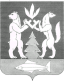 АДМИНИСТРАЦИЯ КРАСНОСЕЛЬКУПСКОГО РАЙОНАПОСТАНОВЛЕНИЕ«21» марта 2023 г.								             № 68-Пс. КрасноселькупО внесении изменения в Устав муниципального учреждения культуры «Районный Дом ремесел»В соответствии с частью 4 статьи 51 Федерального закона от 06 октября 2003 года № 131-ФЗ «Об общих принципах организации местного самоуправления в Российской Федерации», руководствуясь статьей 43 Устава муниципального округа Красноселькупский район Ямало-Ненецкого автономного округа, Администрация Красноселькупского района постановляет:1. Внести в Устав муниципального учреждения культуры «Районный Дом ремесел», утвержденный постановлением Администрации Красноселькупского района от 08 декабря 2021 года № 53-П следующее изменение:Пункт 5 раздела I «Общие положения» изложить в следующей редакции: «5. Место нахождения Учреждения: 629380, Российская Федерация, муниципальный округ Красноселькупский район Ямало-Ненецкого автономного округа, село Красноселькуп, переулок Северный, дом 1, строение 2.».2. Муниципальному учреждению культуры «Районный Дом ремесел» осуществить мероприятия, связанные с государственной регистрацией изменений в Устав, в соответствии с действующим законодательством Российской Федерации.3.	Опубликовать настоящее постановление в газете «Северный край» и разместить на официальном сайте муниципального округа Красноселькупский район Ямало-Ненецкого автономного округа.4.	Настоящее постановление вступает в силу со дня его официального опубликования.Временно исполняющий полномочияГлавы Красноселькупского района                                                      Я.А. Самохин